A12S77 Wiring 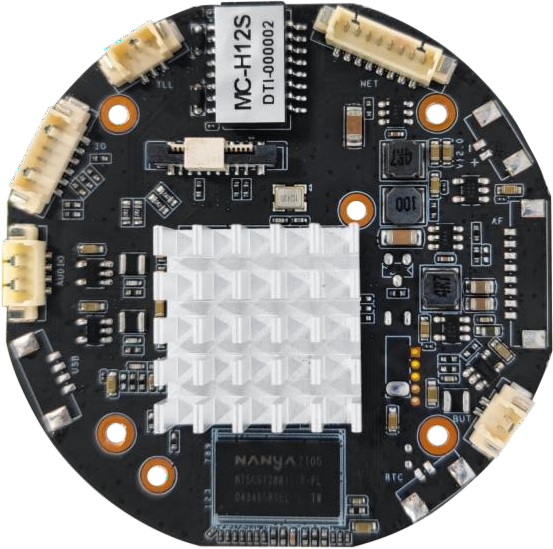 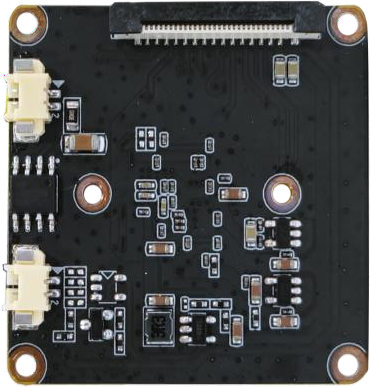 The white arrow points to the first pin Interface pin definitionCode Function NumberDefinitionFunction of pinD1 8 pin Net&Power1DC 12V+DC 12VD1 8 pin Net&Power2GNDGNDD1 8 pin Net&Power3RJ45_6RJ45_6 RX-D1 8 pin Net&Power4RJ45_3RJ45_3 RX+D1 8 pin Net&Power5RJ45_2RJ45_2 TX-D1 8 pin Net&Power6RJ45_1RJ45_1 TX+D1 8 pin Net&Power7LED+ LEDD1 8 pin Net&Power8LED+ LEDD2 3 pin Infrared signal 1PWM0 White(warm)lightD2 3 pin Infrared signal 2PWM1 Infrared lightD2 3 pin Infrared signal 3GND GNDD3 6 pin Serial port1 GND     GNDD3 6 pin Serial port2 AF_TX AF AutofocusD3 6 pin Serial port3 AF_RX NC D3 6 pin Serial port4 AF_TX -D3 6 pin Serial port5 AF_RX -D3 6 pin Serial port6 SPK_EN Amplifier IO D4 4 pin audio 1 GND GNDD4 4 pin audio 2 AUDIO_OUT Speaker D4 4 pin audio 3 AUDIO_IN Audio PickupD4 4 pin audio 4 GND GNDD5 2 pin RESET 1 RESET RESETD5 2 pin RESET 2 GND GND D6 2 pin IR-CUT 1 IR-CUT Filter switcherD6 2 pin IR-CUT 2 IR-CUT Filter switcherD7 2 pin LED CDS 1 CDS_IN LED  signal inD7 2 pin LED CDS 2 GND GND